DCI-ASIE/2014/350-601EU-China Social Protection Reform ProjectComponent 1: Support to strengthen NDRC institutional capacity for the development and implementation of Social Protection reformsNinth Six-month Component Status Report17 November 2018 – 16 May 2019Report submitted by EXPERTISE FRANCE,Component 1 Coordinator(First draft)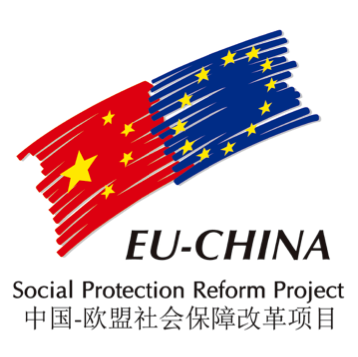 May 2019TA to improve and develop the Social IntroductionThis ninth Component 1 Status report presents component-related activities under the six-month period starting from 17 November 2018, representing the first half of the one-year project extension period beyond its originally anticipated termination date. During the period under review, the project component C1 completed its cycle of activities for 2018, and worked on the design, adoption and initial implementation of the programme of its activities for the extension period. At the same time, the C1 team actively prepared for the closure of project activities, including its final event tentatively scheduled for the second half of September 2019. Owing to budgetary and logistical constraints, it was announced during the PAC meeting that endorsed the proposed programme of activities under project extension period that all related technical works should be completed before August 2019, a time when the project office in Beijing would be closed and the contract of most of its staff interrupted.Component 1 programme of activities for 2019 had therefore to take these constraints into account and presents some differences with the schedule implemented over previous years. It was in particular considered unrealistic to try and accommodate over such a shorter time frame a fully-fledged two-weeks training course abroad, that would have required a considerable amount of time and efforts for its preparation.  Instead, the programme includes two oversea visits for high level NDRC officials, allowing for a full round of discussion with most strategic C1 European partners, namely the EU Commission and Expertise France. Further, the dialogue and study visits to be implemented during project extension under C1 programme of activities will expand the range of European countries visited by NDRC, with the addition of Romania, Lithuania and Portugal.The involvement of provincial entities in project activities be it as Pilot or otherwise has been constantly in the mainstream of project activities since 2015. The programme of activities therefore included an ad hoc Round table meeting devoted on Provincial activities to be held as a concluding Component event in June 2019 in Tianjin, thus responding to one of the suggestions of the project mid-term evaluation team. Finally, it is my special pleasure to report that, on the occasion of the last international workshop under C1 programmes of activities, to be held in Rome on 27 May 2019, our Component will count on an exceptionally rich contribution by international organizations, with speakers coming from the ILO, the OECD, the International social security Association and the International Association from Mutual benefits finds. This, in my view, testifies to the importance acquired and the interest generated by our Component over the five years of its operation.Laurent de Lespinay,Coordinator Component 1,16 May 2019.ContentsIntroduction	21	Background Information and General Considerations	71.1	Results pursued	71.2	Topics to be considered	81.3	European best practices	91.4	National expertise	101.5	Human resources	101.6	Task force on Coherence and Synergies	102	Activities	122.1	Finalizing 2018 Activities	122.1.1	Provincial activities	122.1.2	Gender	132.2	Work Plan for 2019	142.2.1	Component researches	142.2.2	Overseas activities	142.2.3	Pilot Sites	152.3	Component Management	172.4	Deliverables and Outputs	173	Planning for next period (17 May – 16 November 2019)	18ANNEXES	19Table of AnnexesAnnex 1Pursuance of project results, C1	21Annex 2C1 – Relevance of activities	26Annex 3Use of European and International experts, C1	31Annex 4Use of national expertise, C1	36Annex 5Main outputs and deliverables, 2018	40Annex 6Conclusions, Gender workshop	42Annex 7C1 - Proposed used of human resources, 2019	44Annex 8C1 - Expected outputs and deliverables, 2019	46Annex 9C1 - Tentative work plan until August 2019	48Annex 10Revised Gantt Chart – Component 1	50Relevant AcronymsBackground Information and General ConsiderationsThis report describes delivery of activities under the Component 1 - Support to strengthen NDRC institutional capacity for the development and implementation of Social Protection reforms - of the EU-China Social Protection Reform Project over the period 17 November 2018 – 16 May 2019 (ninth six-month period of implementation). The Grant establishing the project was signed on 17 November 2014 and extended for one year on 17 November 2018.  Results pursuedComponent 1 of the project has specifically to pursue 4 of its altogether 11 identified results - results R2 to R5 inclusive -, namely:- Improved interagency cooperation in social protection reform (R2);  - Enhanced capacity in policy development, implementation and evaluation (R3); - Strengthening the interface of the various pension schemes towards full coverage in old-age (R4); and, - Reform efforts in response to urbanization trends, concerning notably basic protection and portability of rights (R5). NDRC is the main stakeholder and beneficiary for Component 1 activities.All of the above-mentioned results were actively pursued over project life. Project extension mostly focuses on result R2, through its contribution to the five-year planning process which is one of the core responsibilities of NDRC.Annex 1 provides a self-evaluation of progress made in terms of results achieved and envisaged by C1 component of the project. Annex 2 establishes the relevance of C1 activities for pursuing the results and associated indicators assigned to the Component.Topics to be consideredThe initially 18 technical topics envisaged for possible review under the project working methodology (analysis and assessment of the situation, confrontation with most relevant European best practices, formulation and adoption of reform proposals by the Chinese side) have all been explored at the time of writing this report. Additionally, the evolution in national priorities led to the addition of new topics to the initial list that were subsequently endorsed by the PAC in 2016 and 2017. Table 1 below presents the topics selected for implementation under C1 since 2015 activity plan. Table 1 – Consolidated list of topics, component 1European best practicesThe project Component 1 benefits from exposure to European best practices via two main channels, one being direct exposure to outside realities through overseas capacity building, dialogue and study visits, and the other exchanges with European experts on topic of interest for the Chinese social security reform process. Under Component 1 auspices, overseas activities were already conducted in Belgium, the Czech Republic, Denmark, Finland, France, Germany, Italy, Poland, Spain and Sweden. As part of 2019 programme of activities, overseas visits were or will be conducted in Belgium, France, Italy, Lithuania, Portugal, Romania and Spain.Table 2 below provides a summary of overseas activities conducted under C1 programmes to date. Table 2 – Venues for overseas activities, C1 During activities conducted since the beginning of the project, including the period covered by the present report, Chinese beneficiaries could interact with some 160 experts and officials coming from seventeen European countries, including representatives from twelve international organizations or projects. Details on the use of European and international expertise are to be found in Annex 3.National expertiseThe project methodology relies on expertise from Chinese experts to provide assessment of topics under consideration and submit related draft reform proposals for further discussion among Chinese stakeholders, in view notably of the matching most relevant European and international experiences. Since the beginning of the project, 14 technical topics were or are being explored under project auspices, mobilizing 31 high-level Chinese experts. Details on the use of national expertise are provided in annex 4 of this Report. Human resourcesThe contract of the EU Resident expert for Component 1, Mr Jean-Victor Gruat (Expertise France) took effect on 20 December 2014. Within the project Beijing office, Ms Wang Qingqing acted as assistant for Component 1 from August to December 2015. Ms. Xu Chenjia has been working as C1 Component assistant from February to September 2016, and Ms Li Xingli from 1 October 2016 to 31 January 2018. Ms. Shi Chuan has been appointed as C1 Component assistant from 1 February 2018. Mr Zhang Guoqing and Mr Fang Lianquan act as Main Chinese experts for the project Component 1 since April 2015 – respectively Main expert Operations and Main expert Research.Task force on Coherence and SynergiesDuring its meeting on 6 February 2018, the PAC expressed the desire that project activities be better coordinated among components, so as to ensure internal coherence and identification of potential for synergies. The Project leader therefore decided to establish within the project office in Beijing a Task force on Technical coherence and synergies, which took effect on 20 April 2018 after being approved by the EUD.Owing to the pivotal role played by Component 1 and its main Chinese stakeholder, the National Development and Reform Commission NDRC, in promoting integrated approaches to social protection notably through their contribution to the national economic and social development planning process, the Task force was placed under the responsibility of the EU Resident Expert for Component One, acting as its convener. Based in Beijing, the Task force includes members from each of the three project components as well as from the Project office. The assistant for Component 1 acts as Secretary to the Task force. The Task force reports directly to the Project leader. Work progress can be monitored from its dedicated webpage within the project website which includes the Memorabilia, in fact a compendium of all activities conducted by each of the three components (English only).ActivitiesThe current chapter presents a summary of activities conducted during the period under review as far as Component 1 is concerned – as well as preparatory work already conducted for activities ahead. The presentation follows the structure of the Plans adopted by the Project advisory committee, meeting on 6 February 2018 and 23 January 2019. For activities conducted earlier in 2018, kindly refer to the 8th Component status report Finalizing 2018 ActivitiesThe Programme of activities assigned to the component through its work-plan for 2018 as adopted by the PAC meeting on 6 February 2018 was duly completed during the period usually assigned for yearly activities within the Chinese context, i.e. the New Year eve for subsequent year - with the exception of a Provincial dialogue and study visit that had to be postponed. Annex 5 provides the list of outputs and deliverables resulting from activities conducted under Component 1 programme for the year 2018.Provincial activitiesActivities developed with Guangdong Provincial Development and Reform Commission and Huizhou Municipality correspond to the Enhancement of Statistics Management, as a tool for decision-making in the field of Social Security, and to Awareness raising on the importance of Social protection.   The mission was conducted by experts from Expertise France for statistics and management – Andrei Tretyak, Head of Social protection Unit, Expertise France; Michel Villac, Vice – President, French National High Council for Family, Childhood and Age HCFEA - and the MGEN - VYV Group for Awareness raising - Thierry Weishaupt, China Operation General Manager, Groupe VYV and Romain Chave, Project manager, International Department, National Teachers’ Health Fund MGEN France. The mission took place between 17 and 21 December 2018 with participation by NDRC, its ICC and the Component project team from Beijing. Mission members first met with Guangdong province authorities, introduction on Guangdong social security administration, and further delineating the topic on awareness raising. Proceeding to Huizhou city, the mission held a meeting with municipal institutions and HR departments from local enterprises to discuss related issues on statistics, social security management and social protection awareness raising. On-site visit to local enterprises followed. The mission then conducted a training program on social security awareness raising for local companies, small business and migrant workers plus social protection agencies. Returning to Guangdong, the mission met with GD province authorities to discuss EU experience in social protection administration and data management followed by field visiting to one of Guangzhou city social security administration agency. A Training program on technology support, EU experience and discussion on Guangdong province related issues concluding the mission which should have follow up activities during the course of the year.GenderThe International workshop on Gender issues on Employment and Social protection took place in the Provincial DRC premises. Some 20 participants took part in the meeting, including Provincial and municipal representatives of the DRC and of the department of Human resources and social security. Reports were presented by European expert Ms. Yasmina Lakmad, and national experts prof. Ngok Kinglun aka Yue Jinglun (Sun Yat Sen University Guangzhou) and prof. Lin Yi (South-West University of Finance and Economics, Chengdu). The meeting was chaired by Mr. Jean-Victor Gruat, Resident expert for SPRP project Component 1.Opening remarks were delivered by Mr. Laurent de Lespinay, European project coordinator for Component 1, Expertise France, and by Mr. Liu Jinfeng, vice-director, Sichuan Provincial Development and Reform Commission.Ms. Yasmina Lakmad, European specialist, then presented the main concerns with gender equality in employment and social protection in the European experience, before prof. Ngok and prof. Lin introduced their respective findings concerning the situation in Guangdong and Sichuan provinces.In the discussion that followed, Mr. Ceng Zhigang, from the Provincial HRSS Department, described in more details the situation in Sichuan concerning gender equality and inequalities in the field of employment. The three experts entered into a dialogue about their respective contributions.The Chair then summarized the technical conclusions of the meeting (see annex 6), before Ms. Tang Ling, national Component 1 project coordinator for NDRC, delivered the closing statement for a meeting highly appreciated by all participants, as reported to Mr. Fan Bo, Director of Sichuan Provincial development and reform commission, who came to visit them for a direct briefing.Work Plan for 2019Component researchesA Panel discussion meeting will be held on 21 May 2019 in Beijing to discuss the preliminary findings of the 3 Chinese experts entrusted with the responsibility of conducting research under the core C1 programme of activities for 2019, namely:Mr Song Xiaowu – China Income distribution institute - to review progress made in social security reform at the mid-point of the XIIIth Five-year Plan and to submit proposals for inclusion in the corresponding part of the forthcoming XIVth Five-year Plan;Prof. Yang Weiguo– Renmin University - to conduct the same exercise concerning Employment promotion;Ms Zhou Hong -  CASS - to review experience in multi-pillar social protection.All three reports are under finalisation at the time of writing this report. In collaboration with CASS, an ad hoc seminar will eb organised on 12 June 2019 on the prospects for universal coverage under pension schemes both in China and in Europe, following upon the Assessment report produced by Mr. Qi Chuanjun in 2018.Overseas activities2.2.2.1 International WorkshopAn international workshop around the topic of Planning for Employment promotion and social protection will be held in Rome on 27 May 2019. Participation will include Chinese and European experts and national officials, as well as representatives from international organisations such as the ILO, OECD, the ISSA and the AIM. 2.2.2.2 Training in the form of Dialogue and Study visitImmediately before and after the workshop, a delegation from NDRC high level officials will take part in a Policy dialogue and Study visit on Planning for Social protection and Employment promotion. The visit would last for a period of ten days, and be conducted in 3 Countries – Belgium, Italy and Portugal – between 23 May and 1 June 2019. In Belgium, the delegation will hold a 1 ½ day dialogue with the European Commission on the future of social protection. Experts Yang, Zhou and Guo (on behalf of Mr. Song) will accompany the delegation in Belgium and Italy. 2.2.2.3 Three-countries Dialogue and Study visit A high level NDRC delegation will visit France, Lithuania and Romania for a ten-days dialogue and study visit between 19 and 28 June around the topic of Evaluation of Employment and Social protection policies, including a focus on gender issues. Experts Fang Lianquan –social protection policies – and Yue Jinglun – Employment policies and gender considerations – will accompany the delegation in France and Lithuania. In Paris, discussions will be held on future bilateral cooperation with France in the area of Employment and social protection.Pilot Sites2.2.3.1 ShanghaiAs a follow up on activities already conducted with Shanghai under topic 1.3.7 Issues related to dependency insurance, it was proposed to call again on the Shanghai Academy of Development and Reform requesting an update on their on-going pilot experiment. While a study visit to France and Spain could not be organized as initially planned because of other Provincial commitments, the update of the situation will be presented during the Provincial Round table meeting in June 2019 (see below, 2.2.3.4) 2.2.3.2 GuangdongAs part of the SPRP project plan of activities 2019, it was agreed by the PAC meeting on 23 January 2019 that a provincial study visit on management of social security to be organized for Guangdong representatives around the topic of social security governance. This visit was matching the recommendations emerging from the March 2017 Planning mission to Pilot sites. It took place in Spain and in France between 21 and 27 April 2019.In Spain, the delegation first visited Ministry of Labour, Migration and Social Security (MITRAMISS) where presentations on respective Spanish and Guangdong situations in the labour and social fields. The delegation then visited the State Social Security Computing Management Center to familiarize themselves with the Spanish Computer System in the Field of Social Security. Followed a presentation of the RED System introducing the Spanish Contribution Collection System and the Direct Settlement Plan. In France, the delegation first visited the National School of Higher Education in Social Security (EN3S) to benefit from an overview of French Social Protection System and Its Governance Modes and Planning Functions, the general situation of social security on Pension, Medical Insurance, Work Injury and Occupational Diseases, and Family Allowance. The delegation then visited the National Fund for Family Allowance (CNAF), where was discussed the use of Monitoring and Evaluation as a Tool to Fight Poverty and Better Target People at Risk. When visiting the Pension Advisory Council (COR), the Delegation was appraised of the fact that the Council is organized with 8 delegates from Parliament, 16 from the trade unions, 2 representing the retirees, 7 from government agencies and 6 professional experts. The COR is an independent institute to provide the government with different consultation research reports, and to organize conferences, workshops, seminars on financial sustainability, ageing issues, pension reform and forecasting. The organization was involved in the drafting of 2014 pension reform plan. The Delegation also visited the National Institute of Statistics and Economic Studies INSEE, which is in charge of designing of statistics apparatus ensuring its consistence and collecting processing and disseminating such statistics in the field of social society. The Institute briefed the delegation about the Tax and Social Income Survey (ERFS) matching the employment survey with administration data (tax returns and data on social benefits). ERFS is used to compute the official figures on standard of living, poverty rate and inequalities. Finally, a session was devoted to how to use of data in complementary social protection with a focus on data protection issues.   2.2.3.3 SichuanIn addition to hosting the International seminar on Gender issues in Social protection (see above, 2.1.2) Sichuan Pilot will introduce its experience with the merging of urban and rural social protection and employment promotion mechanisms at the Pilot and Provincial Round table Meeting to be held in Tianjin on 13 and 14 June 2019.2.2.3.4 Tianjin Round Table meetingAn end-of-project summing up round table meeting for Pilot and other provincial representatives will be organised in Tianjin on 13 and 4 June to confirm that past activities were indeed positive for the work orientation and efficiency of beneficiaries outside NDRC HQ, and NDRC HQ and discuss the potential for continued collaboration involving European partners.The activity will include three components, namely:- a meeting with 4 components, a 30 minutes presentation (key note address) on the future of social protection in Europe and in China by respectively Mr. Koen Vleminckx and Mr. Song Xiaowu; presentations by each of the 3 pilots on their respective experience; presentation by project C3-MOCA on their works under the project; interaction with the audience. This would last for half day plus a little bit of a second half day.- for the remaining part of the half day, training by Mr. Weishaupt and his team (him, Mr. Chave and their Chinese assistant) on awareness raising in social protection.- for another half day, field visit in Tianjin.NDRC would take care of organisation, including for simultaneous interpretation.Component ManagementAnnex 7 summarises the use to be made of human resources under the framework of Component 1 during the year 2019.Deliverables and OutputsAnnex 8 presents the outputs and deliverables from C1 component for the year 2019, which fully corresponds to the Component activity plan.Planning for next period                                              (17 May – 16 November 2019) The next and final six months period of the project will embrace the dates between 17 May and 16 November 2019. Technical activities will normally be completed by August 2019, a time when the Project office will be closed. The final project event is planned to be held during the second half of September 2019. The remaining time will be devoted by the project management to completing required administrative and financial tasks. The revised work plan and Gantt Chart, reproduced as annexes 9 and 10, provide the anticipated evolution as far as C1 is concerned for the rest of the year 2019.v.1, 16 May 2018.ANNEXES                                                                                                                                                                                                       Annex 1                                             Pursuance of project results, C1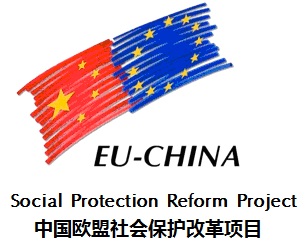 SELF-EVALUATIONACHIEVING PROJECT RESULTSIn addition to result R.1, common to all three components, Component 1 was assigned results R.2 to R.5 in the Project Grant application form. The following detail, for each result, how activities conducted contributed to its achievement or prospective achievement by mid-November 2018 and, as the case may be, how activities proposed through an extension into 2019 would help improve upon the situation. The attached table summarizes the findings of this self-evaluation.Result R.1 - Mechanisms for EU-China high level policy dialogue on social protection reform is established and partnerships between Specialized Public Bodies of EU Member States and the National Development and Reform Commission (NDRC), the Ministry of Finance (MoF) and the Ministry of Civil Affairs (MoCA) on social protection are developedIndicators: High level conferences attract attention of the technical specialists and of the mediaStatus: Achieved – C1 High level event conducted in 2016Mechanisms for further high-level dialogue on social protection policy development, financial management and social assistance after the end of the project agreed;Status: Partially achieved. MoUs and similar agreements expected to be signed before mid-2016 with EUD and Spain, mid-term cooperation programme with pilot sites was established but (2019) require monitoring at first stages of implementation (see also R.5)Dedicated Project Website updated every month;Status: Achieved. All C1 works of substance are available from project website in bilingual version2 Electronic Newsletters a year;Status: Not C1-related. Quarterly component newsletter since 2016List of users registered to the Electronic Directory of Contacts is widespread among the participants each quarter;Status: Achieved for C1Cooperative work between EU and national stakeholders in social protection is documentedStatus: Achieved for C1-  A Task Force to ensure coherence and synergies in project intervention is established, which contributes to enhancing the level of policy dialogue on social protection reform between the EU and ChinaStatus: Achieved. The TF is operational and working. Its works are documented on the project websiteResult R2. Under the leadership of NDRC, coordination of policy making among government agencies in areas related to social protection reform is strengthened.Indicators:NDRC proposals on social protection reform for inclusion in the Five-years Plan are shared with other stakeholders and taken as a basis for discussion in preparatory works;Status: Partially achieved. 2015 Component based activities helped improve the quality of NDRC technical contribution to the contents of the XIIIth 5-year Plan (2016-2020) as far as social protection reform was concerned. But (2019) works on technical aspects of the proposed reform in social protection and employment promotion did not allow for substantive improvements towards sustainably upgrading NDRC capacities for leadership in planning for reform in these areas. Since NDRC leadership role is intrinsically linked to the 5-years planning cycle proposals put forward for implementation in 2019 relate to that core function. Be it for research, training or policy dialogue, envisaged activities focus on the role of a specialised Government agency in planning for social protection and employment reform and having its views shared with and accepted by the Government and the social partners. Activities will be conducted with selected European countries known for their planning capacities in social protection like France, Belgium, Spain, the Czech Republic. In China, works will focus on the evaluation of achievements under XIIIth 5-years Plan passed its mid-term point, and the preparation for the XIVth Plan 2021-2025  (employment and social protection)  A comprehensive proposal for social administration systems reform is elaborated and disseminated to interested stakeholders under project auspices.Status: Substantially achieved. Comprehensive administrative reform proposal was already elaborated and documented in 2015 and practical implementation of selected aspects will be tested before November 2018 but there were delays for this activity which will require (2019) more time for full implementation and consideration for further dissemination at the local level.Analysis and proposals developed under project auspices are made known to a broad audience, nationally and internationally Status: Achieved. Component works are quite known and appreciated in competent circles. Renowned Chinese experts appreciate collaborating with Component One, and overseas fora where activities are presented benefit from high level European expertise.Result R.3 Capacity of NDRC in policy development and implementation, notably establishing and enforcing a national policy evaluation technique in the area of social protection, is enhanced.Indicators:A national policy evaluation technique in the area of social protection is developed and tested under the auspices of the project; Status: Achieved. This policy was developed and tested as part of 2017 C1 activitiesAt least two-thirds of local officers involved in the training in China and in Europe demonstrate a high level of approval of the training activities;Status: Achieved. The registered level of approval for training activities was constantly above the thresholdClear goals are assigned to the pension system in terms of replacement of past income and minimum living standardsStatus: Achieved. This was documented under 2017 Component One programme of activities- A methodology to assess gender implications of proposed social protection reforms is developedStatus: Will be achieved by mid-November 2018. National assessment was conducted in 2017 at provincial level, an international forum will confront national findings with European experience during the months of October/November 2018   Interrelation between social protection and employment policies is documented and used for evaluation purposesStatus: Achieved.  This topic was on the programme of activities for Component One for the years 2016, 2017, 2018Memoranda of understanding or equivalent instruments are discussed and concluded between NDRC and European partners, to use as a basis for continued cooperation in social protectionStatus: Substantially achieved. MoUs or other cooperation instruments are to be signed before mid-November 2018 between NDRC and the EC DGV and the Government of Spain. But (2019) more instruments could be concluded under an extension period notably with France and Belgium and it would be useful if the project could help in the start of implementation for the already concluded agreement, as it helped in their practical discussion. Result R4. National policy framework for a full coverage of old-age insurance system throughout China is consolidated by strengthening the interface of various schemes, permission funding pooling, old-age insurance scheme for civil servants/the employee of public agencies and the existing multi-layer pension systemIndicators:A comprehensive model for multitier design of the pension system is developed under project auspices; Status: Achieved. A first model was developed already in 2015. In 2018, a comprehensive reform proposal was developed by the project team on the basis of previous project technical works, subsequently presented and discussed on public meetings and across bilateral contacts.A comprehensive policy for developing a universal social pension model is developed and disseminated under project auspices;Status: Will be achieved by mid-November 2018. A review of selected European experiences in universal pensions was conducted in 2017. A seminar to be held in October-November 2018 with the Chinese academy of Social sciences CASS will be devoted to the feasibility of Universal pensions under Chinese circumstances. An analysis of the consequences of demographic ageing on the pension system is conducted and discussed under project auspices.Status: Achieved. This topic was addressed under Component One programme of activities for 2016. It was again debated in 2017 under aspects linked to redistribution and parametric reform of pension schemes and will be further discussed in September 2018 under the framework of the project special event on Ageing. Result R5. Reform efforts in response to urbanization trends, in particular the harmonization/integration of the various basic social protection systems for different groups of beneficiaries, the portability of social insurances and better suited assistance schemes are supportedIndicators:Model provisions for totalization and vesting of pension rights across regions are developed and piloted in selected placesStatus: Achieved. Model provisions were detailed already in 2015. They were explained in detail in 2016 during a provincial training seminar in Guangdong Province. Since the inception of the project, substantive progress was made in vesting provisions in a number of provincesAn analysis of the interrelation between social and economic development and the suitability and sustainability of pension schemes is developed and used for macro projections to support systemic reform proposals.Status: Achieved. First project C1 activities around this topic were conducted in 2016, and subsequently deepened in 2017 and 2018.Proposals for bilateral Europe- China cooperation at the decentralized level are developed and start being implemented in response to the growing urbanization trend and labour mobility across the countryStatus: Achieved. Proposals for implementation in Shanghai and Guangdong Province (pilot locations) were developed in 2017 and submitted to NDRC and concerned local authorities, for initial implementation before mid-November 2018. Proposals cover the need for extended social protection in Shanghai in response to ageing urban population, and in Guangdong the required improvements in governance as well as sensitization to social protection coverage of newly salaried strata of the active population. JV Gruat, 5 September 2018 v.1Annex 2C1 – Relevance of activities                                                                                                                                                                            Annex 3        Use of European and International experts, C1 Annex 4Use of national expertise, C1Annex 5Main outputs and deliverables, 2018Annex 6Conclusions, Gender workshopINTERNATIONAL WORKSHOPON GENDER ISSUES IN EMPLOYMENT AND SOCIAL PROTECTIONCHENGDU 25 JANUARY 2019CHAIRPERSON’S CONCLUSIONS – The two national reports by prof. Ngok Kinglun and prof. Lin Yi and the European overview by Ms. Yasmina Lakmad largely coincided on a number of key aspects related to gender considerations in employment and social protection, thus allowing for the following concluding points.There is no such thing as gender neutrality in employment and social protection. To be socially efficient, social protection has to address the factors affecting negatively gender equality also at an early stage, including though education and employment promotion measures.The specifics of female employment and working conditions have to be further analysed, so that related discrimination maybe be actually combatted.The situation of female migrant workers requires particular attention, including concerning the conditions under which return to the place of origin take place.Old-age pension insurance should take into account the negative effects of women’s actual participation in the labour market on their capacity to accrue sufficient rights over their active lives.Social protection of the elder generations should be carefully monitored, to avoid deprivation and poverty for women, who are more likely than men to be in a vulnerable position.The particular contribution of women to social and economic development should be fully recognized, notably when it comes to the acquisition of pension rights.Advocacy campaigns should help in raising awareness among women about their social protection entitlements, and the possibilities for their individual economic and social empowerment. Statistics, and their analysis, should systematically include gender components in all aspects of employment and social protection.The project should advocate the inclusion as a cross-cutting issue of gender related considerations in future technical cooperation endeavours between Europe and China in the employment, social protection and income distribution areas.Jean-Victor Gruat,25 January 2019Annex 7C1 - Proposed used of human resources, 2019Annex 8C1 - Expected outputs and deliverables, 2019Annex 9C1 - Tentative work plan until August 2019 (SEE IN ANNEXED FILE)Annex 10Revised Gantt Chart – Component 1(SEE IN ANNEXED EXCEL FILE)AcronymDescriptionACFTUAll-China Federation of Trade UnionsACWFAll-China Women's FederationCASSChina Academy of Social SciencesCISSCentre for International Social Security StudiesCRAPSComité de réflexion sur l’avenir de la protection sociale – French think-tank on the future of social protectionEN3SÉcole Nationale Supérieure de Sécurité Sociale (French National School of Higher Social Security Studies)EUEuropean UnionEU MSEuropean Member StateEUDEuropean Union DelegationGANTTA Gantt Chart is a type of bar chart illustrating a project scheduleHLEHigh Level EventICCInternational cooperation centre of the NDRCILOInternational Labour OrganizationIMCInternal Management CommitteeINPSIstituto Nazionale Previdenza Sociale, Italian National Social Security InstituteISSAInternational Social Security AssociationMoCAMinistry of Civil AffairsMoFMinistry of FinanceMOFCOMMinistry of Commerce MoHRSSMinistry of Human Resources and Social SecurityNDRCNational Development and Reform CommissionNGONon-Governmental OrganizationOECDOrganization for Economic Co-operation and Development PACProject Advisory CommitteeROMResults oriented monitoring missionSAFEAState Administration of Foreign Experts AffairsSIDCAState International Development Cooperation AgencySOCIEUXSocial Protection European Union Expertise in development cooperation TFCSProject Task Force on Technical Coherence and SynergiesUNDPUnited Nations Development ProgrammeUNECEUnited Nations Economic Commission for EuropeTopicTopicObservationsR21.1.1Contribution to five-year socio and economic development plansReformulated 2015, 2019R21.1.2Coordination of policy making among government agencies in areas related to social protection reformOn-goingR21.1.3Monitoring interaction between employment promotion and social protection policiesIntroduced 2016 – 2018: Quality development.R31.2.1Relationship of pension benefit with minimum social wageMerged with 1.3.6R31.2.2National policy evaluation technique in the area of social protection (indicators, methods and programs)2017R31.2.3Affordability of Pension schemes (contributions and Government subsidiesIntroduced 2016R31.2.4Gender considerations in pension schemesIntroduced 2017. 2019: European experienceR41.3.1Pension reform for public sectors2015R41.3.2Social pooling of the basic pension component – Evaluation of the combination between basic pension and individual accountsReformulated 2015R41.3.3Universal social pension models2018 – National feasibility studyR41.3.4Multi-tiered design of pension systems (public pension, enterprise annuity and individual pension)2015 – 2018: Pension reform proposalR41.3.5Occupational pension plans for public sectors and private pension plans2018 – Angle Income redistribution toolsR41.3.6Parametric reforms of pension system (Vesting, indexation, adjustment mechanisms of pension benefit, benefit formula etc.)Reformulated 2017 – Merged with 1.2.1, 1.3.9, 1.4.1)R41.3.7Ageing population and possible strategy of dealing with this situation2016. 2018: AAIR41.3.8Issue related to the informal sector integration in social security schemes2018 – Angle Population mobilityR41.3.9NDC (notional defined contribution) pension reform Merged with 1.3.6R51.4.1Improvement of the individual account component in public pension system for urban workersMerged with 1.3.6R51.4.2Relationship between social-economic development and the redistribution function of social security2016 – Ctd 2017R51.4.3Strategy of integrating social security system in urban and rural context also through the portability of social insurances2015Topic considered in 2018Topic to be considered during project extensionTopic considered both in 2018 and 20192015201620172018 2019International workshopsBelgium1(China)4France8Belgium 14Italy17Dialogue & Study visitsSpain,Poland,Czech republic2FranceBelgium5France, Czech Republic6Sweden, Finland910Denmark, Poland,Belgium 15FranceLithuaniaRomania18High level trainingFrance3Spain7Germany11Italy 16BelgiumItalyPortugal19OtherItaly, Spain, Belgium – EC 12Italy 13France, Spain 20Topics for overseas activities (name of non-consortium countries is highlighted)1 Reform of public pension schemes 2 Social protection and employment of migrant workers 3 Multi-tier pension systems 4 Relations between employment promotion and social security reform 5 Influence of Employment and Social Security Policies on Income Distribution in Post-Crisis Era 6 Provincial study visit on general administration and sustainability of social security and migrant workers vesting rights 7 Challenges posed to social security, notably pensions protection, by demographic ageing 8 Income redistribution and parametric reform – Pension schemes 9 Income redistribution through social security 10 A study visit to Romania on Gender issues in Social protection initially foreseen for 2017 had to be postponed because of conflicting commitments11 Evaluation of employment and social security policies, including relevance for social needs 12 Official visit to review employment and social security reforms, discuss prospects for future cooperation 13 Coordination meeting & RT discussion, ALMP 14 High-quality development and capacity building for labour market in Europe and in China 15 High-quality development and workforce quality improvement 16  The influence on income redistribution of changes in economic and industrial structure 17 Planning for social protection18 Evaluation of Employment and Social protection policies, including a focus on gender issues19Multi-tier social protection 20 Provincial dialogue and study visit for GD representatives on social security modern management techniquesTopics for overseas activities (name of non-consortium countries is highlighted)1 Reform of public pension schemes 2 Social protection and employment of migrant workers 3 Multi-tier pension systems 4 Relations between employment promotion and social security reform 5 Influence of Employment and Social Security Policies on Income Distribution in Post-Crisis Era 6 Provincial study visit on general administration and sustainability of social security and migrant workers vesting rights 7 Challenges posed to social security, notably pensions protection, by demographic ageing 8 Income redistribution and parametric reform – Pension schemes 9 Income redistribution through social security 10 A study visit to Romania on Gender issues in Social protection initially foreseen for 2017 had to be postponed because of conflicting commitments11 Evaluation of employment and social security policies, including relevance for social needs 12 Official visit to review employment and social security reforms, discuss prospects for future cooperation 13 Coordination meeting & RT discussion, ALMP 14 High-quality development and capacity building for labour market in Europe and in China 15 High-quality development and workforce quality improvement 16  The influence on income redistribution of changes in economic and industrial structure 17 Planning for social protection18 Evaluation of Employment and Social protection policies, including a focus on gender issues19Multi-tier social protection 20 Provincial dialogue and study visit for GD representatives on social security modern management techniquesTopics for overseas activities (name of non-consortium countries is highlighted)1 Reform of public pension schemes 2 Social protection and employment of migrant workers 3 Multi-tier pension systems 4 Relations between employment promotion and social security reform 5 Influence of Employment and Social Security Policies on Income Distribution in Post-Crisis Era 6 Provincial study visit on general administration and sustainability of social security and migrant workers vesting rights 7 Challenges posed to social security, notably pensions protection, by demographic ageing 8 Income redistribution and parametric reform – Pension schemes 9 Income redistribution through social security 10 A study visit to Romania on Gender issues in Social protection initially foreseen for 2017 had to be postponed because of conflicting commitments11 Evaluation of employment and social security policies, including relevance for social needs 12 Official visit to review employment and social security reforms, discuss prospects for future cooperation 13 Coordination meeting & RT discussion, ALMP 14 High-quality development and capacity building for labour market in Europe and in China 15 High-quality development and workforce quality improvement 16  The influence on income redistribution of changes in economic and industrial structure 17 Planning for social protection18 Evaluation of Employment and Social protection policies, including a focus on gender issues19Multi-tier social protection 20 Provincial dialogue and study visit for GD representatives on social security modern management techniquesTopics for overseas activities (name of non-consortium countries is highlighted)1 Reform of public pension schemes 2 Social protection and employment of migrant workers 3 Multi-tier pension systems 4 Relations between employment promotion and social security reform 5 Influence of Employment and Social Security Policies on Income Distribution in Post-Crisis Era 6 Provincial study visit on general administration and sustainability of social security and migrant workers vesting rights 7 Challenges posed to social security, notably pensions protection, by demographic ageing 8 Income redistribution and parametric reform – Pension schemes 9 Income redistribution through social security 10 A study visit to Romania on Gender issues in Social protection initially foreseen for 2017 had to be postponed because of conflicting commitments11 Evaluation of employment and social security policies, including relevance for social needs 12 Official visit to review employment and social security reforms, discuss prospects for future cooperation 13 Coordination meeting & RT discussion, ALMP 14 High-quality development and capacity building for labour market in Europe and in China 15 High-quality development and workforce quality improvement 16  The influence on income redistribution of changes in economic and industrial structure 17 Planning for social protection18 Evaluation of Employment and Social protection policies, including a focus on gender issues19Multi-tier social protection 20 Provincial dialogue and study visit for GD representatives on social security modern management techniquesTopics for overseas activities (name of non-consortium countries is highlighted)1 Reform of public pension schemes 2 Social protection and employment of migrant workers 3 Multi-tier pension systems 4 Relations between employment promotion and social security reform 5 Influence of Employment and Social Security Policies on Income Distribution in Post-Crisis Era 6 Provincial study visit on general administration and sustainability of social security and migrant workers vesting rights 7 Challenges posed to social security, notably pensions protection, by demographic ageing 8 Income redistribution and parametric reform – Pension schemes 9 Income redistribution through social security 10 A study visit to Romania on Gender issues in Social protection initially foreseen for 2017 had to be postponed because of conflicting commitments11 Evaluation of employment and social security policies, including relevance for social needs 12 Official visit to review employment and social security reforms, discuss prospects for future cooperation 13 Coordination meeting & RT discussion, ALMP 14 High-quality development and capacity building for labour market in Europe and in China 15 High-quality development and workforce quality improvement 16  The influence on income redistribution of changes in economic and industrial structure 17 Planning for social protection18 Evaluation of Employment and Social protection policies, including a focus on gender issues19Multi-tier social protection 20 Provincial dialogue and study visit for GD representatives on social security modern management techniquesTopics for overseas activities (name of non-consortium countries is highlighted)1 Reform of public pension schemes 2 Social protection and employment of migrant workers 3 Multi-tier pension systems 4 Relations between employment promotion and social security reform 5 Influence of Employment and Social Security Policies on Income Distribution in Post-Crisis Era 6 Provincial study visit on general administration and sustainability of social security and migrant workers vesting rights 7 Challenges posed to social security, notably pensions protection, by demographic ageing 8 Income redistribution and parametric reform – Pension schemes 9 Income redistribution through social security 10 A study visit to Romania on Gender issues in Social protection initially foreseen for 2017 had to be postponed because of conflicting commitments11 Evaluation of employment and social security policies, including relevance for social needs 12 Official visit to review employment and social security reforms, discuss prospects for future cooperation 13 Coordination meeting & RT discussion, ALMP 14 High-quality development and capacity building for labour market in Europe and in China 15 High-quality development and workforce quality improvement 16  The influence on income redistribution of changes in economic and industrial structure 17 Planning for social protection18 Evaluation of Employment and Social protection policies, including a focus on gender issues19Multi-tier social protection 20 Provincial dialogue and study visit for GD representatives on social security modern management techniquesRESULTSINDICATORSC1 ACTIVITIESOBSERVATIONSR1. Mechanisms for EU-China high level policy dialogue on social protection reform is established and partnerships between Specialized Public Bodies of EU Member States and the National Development and Reform Commission (NDRC), the Ministry of Finance (MoF) and the Ministry of Civil Affairs (MoCA) on social protection are developed1-    High level conferences attract attention of the technical specialists and of the media2016 HLER1. Mechanisms for EU-China high level policy dialogue on social protection reform is established and partnerships between Specialized Public Bodies of EU Member States and the National Development and Reform Commission (NDRC), the Ministry of Finance (MoF) and the Ministry of Civil Affairs (MoCA) on social protection are developed2-    Mechanisms for further high-level dialogue on social protection policy development, financial management and social assistance after the end of the project agreed;MoU signed with Spain; Exchange of letters with EU DG Employment, Social Affairs & InclusionR1. Mechanisms for EU-China high level policy dialogue on social protection reform is established and partnerships between Specialized Public Bodies of EU Member States and the National Development and Reform Commission (NDRC), the Ministry of Finance (MoF) and the Ministry of Civil Affairs (MoCA) on social protection are developed3-    Dedicated Project Website updated every month;All documents on websiteR1. Mechanisms for EU-China high level policy dialogue on social protection reform is established and partnerships between Specialized Public Bodies of EU Member States and the National Development and Reform Commission (NDRC), the Ministry of Finance (MoF) and the Ministry of Civil Affairs (MoCA) on social protection are developed4-    2 Electronic Newsletters a year;4 C1 NewslettersR1. Mechanisms for EU-China high level policy dialogue on social protection reform is established and partnerships between Specialized Public Bodies of EU Member States and the National Development and Reform Commission (NDRC), the Ministry of Finance (MoF) and the Ministry of Civil Affairs (MoCA) on social protection are developed5-    List of users registered to the Electronic Directory of Contacts is widespread among the participants each quarter;150 + addressees C1, paper + electronicR1. Mechanisms for EU-China high level policy dialogue on social protection reform is established and partnerships between Specialized Public Bodies of EU Member States and the National Development and Reform Commission (NDRC), the Ministry of Finance (MoF) and the Ministry of Civil Affairs (MoCA) on social protection are developed6-    Cooperative work between EU and national stakeholders in social protection is documentedBroad media coverage of most relevant C1 activitiesVisibility report for EUD, Nov.2018R1. Mechanisms for EU-China high level policy dialogue on social protection reform is established and partnerships between Specialized Public Bodies of EU Member States and the National Development and Reform Commission (NDRC), the Ministry of Finance (MoF) and the Ministry of Civil Affairs (MoCA) on social protection are developed7-    A Task Force to ensure coherence and synergies in project intervention is established, which contributes to enhancing the level of policy dialogue on social protection reform between the EU and ChinaDocumenting response to problem areasTask force operational - C1 leadership and secretariat - Activities to be continued into 2019R1. Mechanisms for EU-China high level policy dialogue on social protection reform is established and partnerships between Specialized Public Bodies of EU Member States and the National Development and Reform Commission (NDRC), the Ministry of Finance (MoF) and the Ministry of Civil Affairs (MoCA) on social protection are developed7-    A Task Force to ensure coherence and synergies in project intervention is established, which contributes to enhancing the level of policy dialogue on social protection reform between the EU and ChinaAddressing cross-cutting issuesTask force operational - C1 leadership and secretariat - Activities to be continued into 2019R1. Mechanisms for EU-China high level policy dialogue on social protection reform is established and partnerships between Specialized Public Bodies of EU Member States and the National Development and Reform Commission (NDRC), the Ministry of Finance (MoF) and the Ministry of Civil Affairs (MoCA) on social protection are developed7-    A Task Force to ensure coherence and synergies in project intervention is established, which contributes to enhancing the level of policy dialogue on social protection reform between the EU and ChinaMonitoring cross-fertilizationTask force operational - C1 leadership and secretariat - Activities to be continued into 2019R1. Mechanisms for EU-China high level policy dialogue on social protection reform is established and partnerships between Specialized Public Bodies of EU Member States and the National Development and Reform Commission (NDRC), the Ministry of Finance (MoF) and the Ministry of Civil Affairs (MoCA) on social protection are developed7-    A Task Force to ensure coherence and synergies in project intervention is established, which contributes to enhancing the level of policy dialogue on social protection reform between the EU and ChinaConfronting Component recommendationsTask force operational - C1 leadership and secretariat - Activities to be continued into 2019R1. Mechanisms for EU-China high level policy dialogue on social protection reform is established and partnerships between Specialized Public Bodies of EU Member States and the National Development and Reform Commission (NDRC), the Ministry of Finance (MoF) and the Ministry of Civil Affairs (MoCA) on social protection are developed7-    A Task Force to ensure coherence and synergies in project intervention is established, which contributes to enhancing the level of policy dialogue on social protection reform between the EU and ChinaTechnical notes producedTask force operational - C1 leadership and secretariat - Activities to be continued into 2019R1. Mechanisms for EU-China high level policy dialogue on social protection reform is established and partnerships between Specialized Public Bodies of EU Member States and the National Development and Reform Commission (NDRC), the Ministry of Finance (MoF) and the Ministry of Civil Affairs (MoCA) on social protection are developed7-    A Task Force to ensure coherence and synergies in project intervention is established, which contributes to enhancing the level of policy dialogue on social protection reform between the EU and ChinaIntegrated list of 1800 + bibliographical referencesTask force operational - C1 leadership and secretariat - Activities to be continued into 2019R1. Mechanisms for EU-China high level policy dialogue on social protection reform is established and partnerships between Specialized Public Bodies of EU Member States and the National Development and Reform Commission (NDRC), the Ministry of Finance (MoF) and the Ministry of Civil Affairs (MoCA) on social protection are developed7-    A Task Force to ensure coherence and synergies in project intervention is established, which contributes to enhancing the level of policy dialogue on social protection reform between the EU and ChinaFirst draft project MemorabiliaTask force operational - C1 leadership and secretariat - Activities to be continued into 2019R2. Under the leadership of NDRC, coordination of policy making among government agencies in areas related to social protection reform is strengthened.1- NDRC proposals on social protection reform for inclusion in the XIIIth Five-years Plan are shared with other stakeholders and taken as a basis for discussion in preparatory works;Completed 2015R2. Under the leadership of NDRC, coordination of policy making among government agencies in areas related to social protection reform is strengthened.2- NDRC preliminary evaluation of implementation of the XIII Five-years Plan in the realm of social protection, as well as its tentative proposals for inclusion in the XIV Five-years Plan are shared and discussed with other stakeholders2.2.1 Plan submitted for project activities during extension periodExtension core activities focus on Planning processR2. Under the leadership of NDRC, coordination of policy making among government agencies in areas related to social protection reform is strengthened.3- A comprehensive proposal for social administration systems reform is elaborated and disseminated to interested stakeholders under project auspices.2.3.1 The Enhancement of Statistics Management, as a tool for decision-making in the field of Social SecurityMission to GD Province 17-21 Dec.2018 - Follow up 2019 (Provincial study visit F+1 country)R2. Under the leadership of NDRC, coordination of policy making among government agencies in areas related to social protection reform is strengthened.3- A comprehensive proposal for social administration systems reform is elaborated and disseminated to interested stakeholders under project auspices.2.3.2 Awareness raising on the importance of Social protection, Guangdong provinceMission to GD Province 17-21 December 2018. Follow up during RT meeting end of project Pilot provinces +R2. Under the leadership of NDRC, coordination of policy making among government agencies in areas related to social protection reform is strengthened.4- Analysis and proposals developed under project auspices are made known to a broad audience, nationally and internationally Strong cooperative network in China and abroad2018 activities with OECD, ILO, WB, UNDP, CSSA, CSIA, MoHRSS, ACWF, CASS, CALSSR3. Capacity of NDRC in policy development and implementation, notably establishing and enforcing a national policy evaluation technique in the area of social protection, is enhanced.1- A national policy evaluation technique in the area of social protection is developed and tested under the auspices of the project; Completed 2017R3. Capacity of NDRC in policy development and implementation, notably establishing and enforcing a national policy evaluation technique in the area of social protection, is enhanced.2- At least two-thirds of local officers involved in the training in China and in Europe demonstrate a high level of approval of the training activities;Constant high-level rate of approval (from individual forms and NDRC reports)Two overseas training activities held in 2018 (Germany, Italy)R3. Capacity of NDRC in policy development and implementation, notably establishing and enforcing a national policy evaluation technique in the area of social protection, is enhanced.3- Clear goals are assigned to the pension system in terms of replacement of past income and minimum living standards3.3.1 Proposal for a reformed structure of the Chine pension system for urban employeesProposal elaborated by C1 RE on basis of project works. Introduced to CASS, CASI, MoHRSS in addition to NDRC. Shared with CN and EU expertsR3. Capacity of NDRC in policy development and implementation, notably establishing and enforcing a national policy evaluation technique in the area of social protection, is enhanced.4- A methodology to assess gender implications of proposed social protection reforms is developed 3.4.1 Gender considerations in Pension reform2 national assessment reports -GD, SC -. International seminar Chengdu 25 Jan.2019R3. Capacity of NDRC in policy development and implementation, notably establishing and enforcing a national policy evaluation technique in the area of social protection, is enhanced.5- Interrelation between social protection and employment policies is documented and used for evaluation purposes 3.5.1 Research on Methods and Experiences of Strengthening Vocational trainingAssessment report prof. Yang Weiguo. National monographs Be, F, I, Pl, UKR3. Capacity of NDRC in policy development and implementation, notably establishing and enforcing a national policy evaluation technique in the area of social protection, is enhanced.5- Interrelation between social protection and employment policies is documented and used for evaluation purposes 3.5.2 Panel discussion on 2018 topicsBJ, 13 Sept. 2018R3. Capacity of NDRC in policy development and implementation, notably establishing and enforcing a national policy evaluation technique in the area of social protection, is enhanced.5- Interrelation between social protection and employment policies is documented and used for evaluation purposes 3.5.3 High level training on the Influence of the adjustment of economic and industrial restructuring on income distributionRome and Milan, 14 to 28 Oct. 2018R3. Capacity of NDRC in policy development and implementation, notably establishing and enforcing a national policy evaluation technique in the area of social protection, is enhanced.5- Interrelation between social protection and employment policies is documented and used for evaluation purposes 3.5.4 International Workshop: High quality development and capacity building for labour market in Europe and in ChinaBrussels, 20 Sept. 2018 - with EC, OECDR3. Capacity of NDRC in policy development and implementation, notably establishing and enforcing a national policy evaluation technique in the area of social protection, is enhanced.6- Memoranda of understanding or equivalent instruments are discussed and concluded between NDRC and European partners, to use as a basis for continued cooperation in social protection Exchange of letters for future cooperation between NDRC and DG EMPL, ECNov. 2017R3. Capacity of NDRC in policy development and implementation, notably establishing and enforcing a national policy evaluation technique in the area of social protection, is enhanced.6- Memoranda of understanding or equivalent instruments are discussed and concluded between NDRC and European partners, to use as a basis for continued cooperation in social protection 3.6.1 Visit to Spain and EUC of NDRC Vice-ChairpersonMoU signed on 28 Nov. 2018 in Madrid, centred on consequences of demographic ageing on employment and social securityR4. National policy framework for a full coverage of old-age insurance system throughout China is consolidated by strengthening the interface of various schemes, permission funding pooling, old-age insurance scheme for civil servants/the employee of public agencies and the existing multi-layer pension system1- A comprehensive model for multitier design of the pension system is developed under project auspices; 3.3.1 Proposal for a reformed structure of the Chine pension system for urban employeesSee aboveR4. National policy framework for a full coverage of old-age insurance system throughout China is consolidated by strengthening the interface of various schemes, permission funding pooling, old-age insurance scheme for civil servants/the employee of public agencies and the existing multi-layer pension system2- A comprehensive policy for developing a universal social pension model is developed and disseminated under project auspices;4.2.1 Considering universal pensions in China Activity conducted with CASS. Assessment report Mr Qi Chuanjun. Follow up through workshop with CASS in 2019R4. National policy framework for a full coverage of old-age insurance system throughout China is consolidated by strengthening the interface of various schemes, permission funding pooling, old-age insurance scheme for civil servants/the employee of public agencies and the existing multi-layer pension system3- An analysis of the consequences of demographic ageing on the pension system is conducted and discussed under project auspices.4.3.1 Active AgeingAssessment and feasibility report produced by Prof. Asghar Zaidi. Presented at XIVth Annual meeting of China SS Association and at project Special event for day of the Elderly, Sept. 2018R4. National policy framework for a full coverage of old-age insurance system throughout China is consolidated by strengthening the interface of various schemes, permission funding pooling, old-age insurance scheme for civil servants/the employee of public agencies and the existing multi-layer pension system3- An analysis of the consequences of demographic ageing on the pension system is conducted and discussed under project auspices.4.3.2 Research report Shanghai pilot scheme on long term care and provincial study visit Postponed, 2019R5. Reform efforts in response to urbanization trends, in particular the harmonization/integration of the various basic social protection systems for different groups of beneficiaries, the portability of social insurances and better suited assistance schemes are supported1- Model provisions for totalization and vesting of pension rights across regions are developed and piloted in selected places5.1.1 Employment and social security issues under the background of population movementAssessment report, prof. Jin Weigang. Presented BJ Peer review, Brussels WorkshopR5. Reform efforts in response to urbanization trends, in particular the harmonization/integration of the various basic social protection systems for different groups of beneficiaries, the portability of social insurances and better suited assistance schemes are supported1- Model provisions for totalization and vesting of pension rights across regions are developed and piloted in selected places5.1.2 Reviewing local progress made in GD, December 2018Through on the spot visits to local social insurance agenciesR5. Reform efforts in response to urbanization trends, in particular the harmonization/integration of the various basic social protection systems for different groups of beneficiaries, the portability of social insurances and better suited assistance schemes are supported2- An analysis of the interrelation between social and economic development and the suitability and sustainability of pension schemes is developed and used for macro projections to support systemic reform proposals. 5.2.1 Tools for redistribution of primary incomeProf. Li Shi research from Chinese side. European research Mr Jean-Yves Hocquet on behalf of EN3S. Both presented BJ peer review and Brussels International workshopR5. Reform efforts in response to urbanization trends, in particular the harmonization/integration of the various basic social protection systems for different groups of beneficiaries, the portability of social insurances and better suited assistance schemes are supported2- An analysis of the interrelation between social and economic development and the suitability and sustainability of pension schemes is developed and used for macro projections to support systemic reform proposals.5.2.2 Dialogue and study visit to Belgium, Denmark and Poland on Active labour market policiesConducted 19-28 September 2018R5. Reform efforts in response to urbanization trends, in particular the harmonization/integration of the various basic social protection systems for different groups of beneficiaries, the portability of social insurances and better suited assistance schemes are supported3- Proposals for bilateral Europe- China cooperation at the decentralized level are developed and start being implemented in response to the growing urbanization trend and labour mobility across the country 2017 programmePlan started being implementedYearEuropean Short-Term ExpertsGenderCountryNotesYearEuropean Short-Term ExpertsGenderCountryNotes2015Vleminckx, KoenmBEBest practices2015Von NordheimmDKInternational Workshop Brussels February 20152015HolzmannmAtInternational Workshop Brussels February 20152015QueisserfDInternational Workshop Brussels February 20152015VleminckxmBEInternational Workshop Brussels February 20152015GieselinckmBEInternational Workshop Brussels February 20152015PaldaniusmSFInternational Workshop Brussels February 20152015CrudomIInternational Workshop Brussels February 20152015GortzakmNlInternational Workshop Brussels February 20152015BarberamSpInternational Workshop Brussels February 20152015DesfossesmFInternational Workshop Brussels February 20152015Fatome ThomasmFTraining in France June 20152015Salinaro EdmondomITraining in France June 20152015Guegano YvesmFTraining in France June 20152015Libault DominiquemFTraining in France June 20152015de Vives AudefFTraining in France June 20152015Denechere AgathefFTraining in France June 20152015Bras Pierre LouismFTraining in France June 20152015Aubert PatrickmFTraining in France June 20152015Izard Jean-LucmFTraining in France June 20152015d'Yvoire ArnaudmFTraining in France June 20152015Carta AllessandrafITraining in France June 20152015Ball FredericmFTraining in France June 20152015Landou ChristophemFTraining in France June 20152015Pullman TimmFTraining in France June 20152015Weishaupt ThierrymFTraining in France June 20152015Geraci MarcomFTraining in France June 20152015Elena DobrefROMTraining in France June 20152015Rusandu OliviafROMTraining in France June 20152015Pablo Blazquez AntoniomSpTraining in France June 20152015Truphemus SylviefFTraining in France June 20152015Meyet MichelmFTraining in France June 20152015Pinel PhilippemFTraining in France June 20152015Chastan EricmFTraining in France June 20152015Desfosses PhilippemFTraining in France June 20152016GauvinfFApril Dialogue2016SacchimIApril Dialogue2016Vleminckx, KoenmBEApril Dialogue2016CoyermFApril Dialogue2016Vleminckx, KoenmBEGD Training 2016CoyermFGD Training 2016JeannerotmFHigh Level Event 2016BeversmBEHigh Level Event 2016MarksovafCZHigh Level Event 2016ToiufROMHigh Level Event 2016OrtizfSPAHigh Level Event 2016SacchimIHigh Level Event 2016HocquetmFHigh Level Event 2016KiviniemimSFHigh Level Event 2016KyrierimHEHigh Level Event 2016ScholzmDHigh Level Event 2016Vleminckx, KoenmBEHigh Level Event 2016Teresa QuílezfSpTRAINING COURSE IN SPAIN JUNE-JULY 20162016Graciano AliafSpTRAINING COURSE IN SPAIN JUNE-JULY 20162016Antonio Jesus ArgüesnmSpTRAINING COURSE IN SPAIN JUNE-JULY 20162016Dolores CanofSpTRAINING COURSE IN SPAIN JUNE-JULY 20162016Thomas DominiquemLUXTRAINING COURSE IN SPAIN JUNE-JULY 20162016Dolores RuizfSpTRAINING COURSE IN SPAIN JUNE-JULY 20162016Thomas FilleurmFTRAINING COURSE IN SPAIN JUNE-JULY 20162016Antonella Della MonachafITRAINING COURSE IN SPAIN JUNE-JULY 20162016Beatriz PerezfSpTRAINING COURSE IN SPAIN JUNE-JULY 20162016Carlos BravomSpTRAINING COURSE IN SPAIN JUNE-JULY 20162016Ignacio GutierrezmSpTRAINING COURSE IN SPAIN JUNE-JULY 20162016Gracia CastresanafSpTRAINING COURSE IN SPAIN JUNE-JULY 20162016Radek MallymCZTRAINING COURSE IN SPAIN JUNE-JULY 20162016Rafael DomenechmSpTRAINING COURSE IN SPAIN JUNE-JULY 20162016Paula RochfSpTRAINING COURSE IN SPAIN JUNE-JULY 20162016Carmen ArmestofSpTRAINING COURSE IN SPAIN JUNE-JULY 20162016Manuel VelazquezmSpTRAINING COURSE IN SPAIN JUNE-JULY 20162016Noami GarciafSpTRAINING COURSE IN SPAIN JUNE-JULY 20162016Jesus FuertesmSpTRAINING COURSE IN SPAIN JUNE-JULY 20162016Margarita GomezfSpTRAINING COURSE IN SPAIN JUNE-JULY 20162016Raquel HerranzfSpTRAINING COURSE IN SPAIN JUNE-JULY 20162016Juan VillamSpTRAINING COURSE IN SPAIN JUNE-JULY 20162016Antonio BlazquezmSpTRAINING COURSE IN SPAIN JUNE-JULY 20162016Andrew ReillymOECDTRAINING COURSE IN SPAIN JUNE-JULY 20162016Laura MolinafSpTRAINING COURSE IN SPAIN JUNE-JULY 20162016Michael EnglertmBETRAINING COURSE IN SPAIN JUNE-JULY 20162016Ernesto OrtegamSpTRAINING COURSE IN SPAIN JUNE-JULY 20162016Jeronimo GonzalezmSpTRAINING COURSE IN SPAIN JUNE-JULY 20162018De Lespinay LaurentmFProvincial review (Feb.March 2017)2018Tretyak AndrejmFProvincial review (Feb.March 2017)2018Vleminckx KoenmBEProvincial review (Feb.March 2017)2018Antichi MassimomIProvincial review (Feb.March 2017)2018Pasqua Maria-TeresafIProvincial review (Feb.March 2017)2018LavignefFParametric reform (August 2017)2018MazzaferromIParametric reform (August 2017)2018Skorpic/SuchomelmCZParametric reform (August 2017)2018BirkholzmSWParametric reform (August 2017)2018SteinmeyermDParametric reform (August 2017)2018SzybkiemPLParametric reform (August 2017)2018ThevenotfOECDInternational Workshop (September 2017)2018VanhuissemDKInternational Workshop (September 2017)2018RangusmSVInternational Workshop (September 2017)2018KauffmannfDPolicy dialogue (September 2017)2018ScarpettamOECDPolicy dialogue (September 2017)2018Vleminckx KoenmBEPolicy dialogue (September 2017)2018Kiviniemi AnteromSFPolicy dialogue (September 2017)2018LangenbucherfOECDALMP Seminar (November 2017)2018ChapronmFALMP Seminar (November 2017)2018Vleminckx KoenmBEALMP Seminar (November 2017)2018Weber AxelmDTraining course in Germany(January 2018)2018Krost RamonafDTraining course in Germany(January 2018)2018Boehle MarafDTraining course in Germany(January 2018)2018Hött BeatefDTraining course in Germany(January 2018)2018Kunissen KatharinafDTraining course in Germany(January 2018)2018Ahrend HelkefDTraining course in Germany(January 2018)2018Landwehr ClaudiafDTraining course in Germany(January 2018)2018Rinne UlfmDTraining course in Germany(January 2018)2018Becker BerndmDTraining course in Germany(January 2018)2018Weissbrod ThomasmDTraining course in Germany(January 2018)2018Rengers MartinafDTraining course in Germany(January 2018)2018Mai Christoph-MartinmDTraining course in Germany(January 2018)2018Rieckhoff ChristianmDTraining course in Germany(January 2018)2018Langelüddeke AnnefDTraining course in Germany(January 2018)2018Tippelmann OrtrunfDTraining course in Germany(January 2018)2018Baller DirkmDTraining course in Germany(January 2018)2018Zaidi AshgarmUKActive ageing 2018Coenen AnnfBEInternational Workshop (September)2018Parry JanefUKInternational Workshop (September)2018Hocquet Jean-YvesmFInternational Workshop (September)2018Bagorski RenémFInternational Workshop (September)2018Majcher-Teleon AgnieszkafPLInternational Workshop (September)2018Langenbucher KristinfOECDInternational Workshop (September)2018Orsetta CausafITraining Course Italy(October 2018)2018Michele RaitanomITraining Course Italy(October 2018)2018Salvatore PirronemITraining Course Italy(October 2018)2018Stefano SacchimITraining Course Italy(October 2018)2018Maria Teresa MontedurofITraining Course Italy(October 2018)2018Margherita RussofITraining Course Italy(October 2018)2018Pietro TommasinomITraining Course Italy(October 2018)2018Paolo FalcomITraining Course Italy(October 2018)2018Markus ColletmDTraining Course Italy(October 2018)2018Paolo NaticchionimITraining Course Italy(October 2018)2018Ferdinando MontaldimITraining Course Italy(October 2018)2018Carlo FioriomITraining Course Italy(October 2018)2018Minna Ylikännö fSFTraining Course Italy(October 2018)2018Marco MazziottimITraining Course Italy(October 2018)2018Efisio EspamITraining Course Italy(October 2018)2018Andrej TretyakmFPilot activities GD, Dec. 20182018Charles VillacmFPilot activities GD, Dec. 20182018Thierry WeishauptmFPilot activities GD, Dec. 20182018Romain ChavemFPilot activities GD, Dec. 20182019Yasmina LakhmadfFGender, SC, Jan2019Maria Teresa Quilez FelezfSpGD Study visit F & Sp, January 20192019Gonzalo Gimenez ColomamSpGD Study visit F & Sp, January 20192019Andres Pastor BermudezmSpGD Study visit F & Sp, January 20192019Roberto ValtuenamSpGD Study visit F & Sp, January 20192019Andres Harto MartinezmSpGD Study visit F & Sp, January 20192019Pierre-Louis BrasmFGD Study visit F & Sp, January 20192019Dominique LibaultmFGD Study visit F & Sp, January 20192019Marie Le BailfFGD Study visit F & Sp, January 20192019Dominique PoltonfFGD Study visit F & Sp, January 20192019Thierry WeishauptmFGD Study visit F & Sp, January 20192019Elise LebiesfFGD Study visit F & Sp, January 20192019Laurence RillouxfFGD Study visit F & Sp, January 20192019Gilles KounowskimFGD Study visit F & Sp, January 20192019Konrad ObermannmDePanel May 20192019Valerie SchmittfILOIWS, Rome, May 20192019Simon BrimblecombemISSAIWS, Rome, May 20192019Thierry WeishauptmAIMIWS, Rome, May 20192019Veerle MirandafOECDIWS, Rome, May 20192019Koen VleminckxmBeIWS, Rome, May 20192019TOPICNAMEOUTPUTTIMING1.1.1 Social insurance administration reformTan ZhongheAssessment reportJuly 20151.1.1 Input into the XIIIth Five-year PlanTan ZhongheAssessment reportJuly 20151.1.1 Mid-term evaluation of XIIIth 5-year Plan and input into XIVth PlanSong XiaowuYang WeiguoAssessment reportAssessment reportMay 2019May 20191.1.3 Monitoring interaction between employment and social security policiesZheng GongchengZeng XiangquanZhang JuweiPPtPPtAssessment reportApril 2016Apr.&Sept.16Sept.20161.1.3 Methods and experiences of strengthening vocational trainingYang WeiguoAssessment reportApril 20181.2.2 National policy evaluation technique (SS)Zheng GongchengPPT, Assessment reportJuly 20171.2.2 National policy evaluation technique (EMPL.)Yue JinglunPPT, Assessment reportJuly 20171.2.3 Sustainability of pension schemes (contributions and government subsidies)Zheng BingwenLiu KeguXiong JunAssessment reportNotesPPtSept.2016Sept.2016Sept.20161.2.4 Gender considerations (SC)Lin YiAssessment reportNovember 20171.2.4 Gender considerations (GD)Yue JinglunAssessment reportNovember 20171.3.1 Pension reform for public sectorZhang YinghuaAssessment reportNov.20151.3.2 Evaluation of the combination of basic pension and Individual accountsSong XiaowuAssessment reportJuly 20151.3.3 Universal social pension modelQi ChuanjunResearch reportApril 20181.3.4 Multi-tiered design of pension systems (public pension, enterprise annuity and individual pension)Dong KeyongZhou HongAssessment reportAssessment reportJuly 2015May 20191.3.5 Occupational pension plans – social security and other redistribution regulations and policy toolsLi ShiAssessment reportApril 20181.3.6 Parametric reformZhou HongAssessment reformOctober 20171.3.7 Ageing population and possible strategy of dealing with this situationPu HaihongDong KeyongPPtAssessment reportSept.2016July 20161.3.8 Issues related to informal sector integration into social security schemesJin WeigangAssessment reportApril 20181.4.2 Relationship between social-economic development and the redistribution function of social securityLi ShiHu AngangSong XiaowuAssessment reportPPtNotesAugust 2016Sept.2016Sept.20161.4.2 Redistribution – Parametric reformLi ShiAssessment reportPPtOctober 20161.4.3 Strategy of integrating social security system in urban and rural context also through the portability of social insuranceWang ZeyingJin WeigangYue JinglunLin YiAssessment reportNotesPPtPPtNov.2015Sept.2016Sept.2016Sept.2016Main Experts Component 1Zhang GuoqingFang LianquanOperationsResearchSince Feb.2015Since Feb.2015TopicActivityOUTPUTS AND DELIVERABLESSTATUS1.1.1 Social insurance administration systems reform (Pilot level)1.1.1 Social insurance administration systems reform (Pilot level)1.1.1 Social insurance administration systems reform (Pilot level)1.1.1 Social insurance administration systems reform (Pilot level)Statistics Management Guangdong Assessment and mission reportsCompletedAwareness raising on importance of SS, Huizhou Mission report, sensitization materialsCompleted1.1.3 Monitoring interaction between employment promotion and social protection policies 1.1.3 Monitoring interaction between employment promotion and social protection policies 1.1.3 Monitoring interaction between employment promotion and social protection policies 1.1.3 Monitoring interaction between employment promotion and social protection policies Seminar Rome, ALMPPPts, session reportCompletedResearch on Vocational trainingAssessment reports/ National monographsCompletedPanel discussionPpts, session reportCompletedPre-training briefing PPtsCompletedTwo-weeks training Training report, training materialsCompleted1.3.5 Towards affordable and acceptable social protection levels in old-age 1.3.5 Towards affordable and acceptable social protection levels in old-age 1.3.5 Towards affordable and acceptable social protection levels in old-age Research reports on Income distribution Assessment reports, best practices reportsCompletedPanel discussion Meeting reportCompletedInternational workshop BrusselsPPts, meeting reportCompletedProposal on reforming the pension scheme for Urban employeesTechnical noteCompleted1.3.3, 1.4.3 Universal income  1.3.3, 1.4.3 Universal income  1.3.3, 1.4.3 Universal income  Research reports Assessment report, best practices reportCompleted1.2.4 Gender considerations in pension reform 1.2.4 Gender considerations in pension reform 1.2.4 Gender considerations in pension reform European Research reports Best practices reportsCompletedSeminar Seminar reportCompleted1.3.7 Ageing population and possible strategy of dealing with this situation1.3.7 Ageing population and possible strategy of dealing with this situation1.3.7 Ageing population and possible strategy of dealing with this situationConcluding MOU with Spain on future cooperation with spell on AgeingMoUOn-goingResearch into Active ageing index for ChinaResearch reportCompletedResearch report Shanghai pilot scheme on Long term careAssessment reportPostponedProvincial Dialogue and study visit for Shanghai DRC, Ageing Mission reportCancelled1.3.8 Issues related to informal sector integration in social security schemes 1.3.8 Issues related to informal sector integration in social security schemes 1.3.8 Issues related to informal sector integration in social security schemes Research reports on Population mobility Assessment report, national monographsCompletedPanel discussion Meeting reportCompletedInternational workshop PPts, meeting reportCompletedDialogue and Study visit Mission reportCompletedTotal ExtensionMain C1 Chinese expert staff*Main Chinese expert 1 Zhang Guoqing 8 monthsMain Chinese expert 2 Fang Lianquan8 months CN EXPERT SOCIAL SECURITY (13-5 and 14-5)35CN EXPERT INCOME DISTRIBUTION (13-5 and 14-5)35CN EXPERT EMPLOYMENT PROMOTION (13-5 and 14-5)35CN EXPERT STATISTICS - REPLICABILITY5CN EXPERT AWARENESS RAISING - REPLICABILITY5CN EXPERTS PILOT ACTIVITIES20CN EXPERTS GENDER10CN EXPERTS UNIVERSAL PENSIONS10TOTAL OTHER CN EXPERTS (C1)155Component assistant80Resident expert C1 JV Gruat144C1 EU PUBLIC SECTOR STAFF + SUBCONTRACTING105EU Expert Pilots 30EU Experts PLANNING (BEST PRACTICES)25EU Experts PROVINCIAL SUMMING UP10EU Experts GENDER30EU Experts UNIVERSAL PENSIONS10* Main Chinese experts enjoy monthly fees since year 2 which does not match actually worked nb of days x standard daily fee. 9 months each foreseen for the extension * Main Chinese experts enjoy monthly fees since year 2 which does not match actually worked nb of days x standard daily fee. 9 months each foreseen for the extension Delayed from 2018TopicActivityEnvisaged outputs andDeliverablesEnvisaged outputs andDeliverables1.1.1 Social insurance administration systems reform 1.1.1 Social insurance administration systems reform 1.1.1 Social insurance administration systems reform 1.1.1 Social insurance administration systems reform Statistics Management Mission report Materials and methodology for replicabilityMission report Materials and methodology for replicabilityAwareness raising on importance of SSMission report Materials and methodology for replicabilityMission report Materials and methodology for replicabilityProvincial visit – Social security governanceMission reportMission report1.1.1 Contribution to the Social and Economic development 5-year plans1.1.1 Contribution to the Social and Economic development 5-year plans1.1.1 Contribution to the Social and Economic development 5-year plans1.1.1 Contribution to the Social and Economic development 5-year plansPreliminary evaluation of achievement from 13-5 and tentative proposals for inclusion in 14-5 in areas of social security, income distribution, employment promotionAssessment reportsAssessment reportsInternational workshopPPts, best practices reports, meeting reportPPts, best practices reports, meeting reportDialogue and Study visit– Planning for sustainable developmentMission reportMission reportPanel discussionPPts, session reportPPts, session report3-countries training cum dialogue on Planning for multi-tier pension protectionMission reportMission reportSumming up RT Pilot and Provincial meeting on Project achievement and prospects for cooperation  Meeting reportMeeting report1.2.2 National policy evaluation techniques in social protection 1.2.2 National policy evaluation techniques in social protection 1.2.2 National policy evaluation techniques in social protection 1.2.2 National policy evaluation techniques in social protection Following implementation of MOUs and other collaborative instruments Project report Project report1.2.4 Gender considerations in Employment and social protection1.2.4 Gender considerations in Employment and social protection1.2.4 Gender considerations in Employment and social protection1.2.4 Gender considerations in Employment and social protectionInternational seminarInternational seminarReports, PPts1.3.3 Universal pensions1.3.3 Universal pensions1.3.3 Universal pensions1.3.3 Universal pensionsRound table meeting with CASSRound table meeting with CASSEvent report, PPts1.3.7 Ageing population1.3.7 Ageing population1.3.7 Ageing population1.3.7 Ageing populationStudy on demographic ageing, ShanghaiStudy on demographic ageing, ShanghaiResearch reportProvincial visit on demographic ageingProvincial visit on demographic ageingMission reportw/o # - Wrap-up activitiesw/o # - Wrap-up activitiesw/o # - Wrap-up activitiesw/o # - Wrap-up activitiesThematic bibliographies on social protectionElectronic bibliographiesElectronic bibliographiesProject memorabiliaCD ROMCD ROMTechnical NotesBilingual publicationBilingual publicationProject policy recommendationsElectronic bilingual publicationElectronic bilingual publication